1.pielikums “SIA“Jēkabpils reģionālā slimnīca” vidējā termiņa stratēģija 2020.-2024.gadam”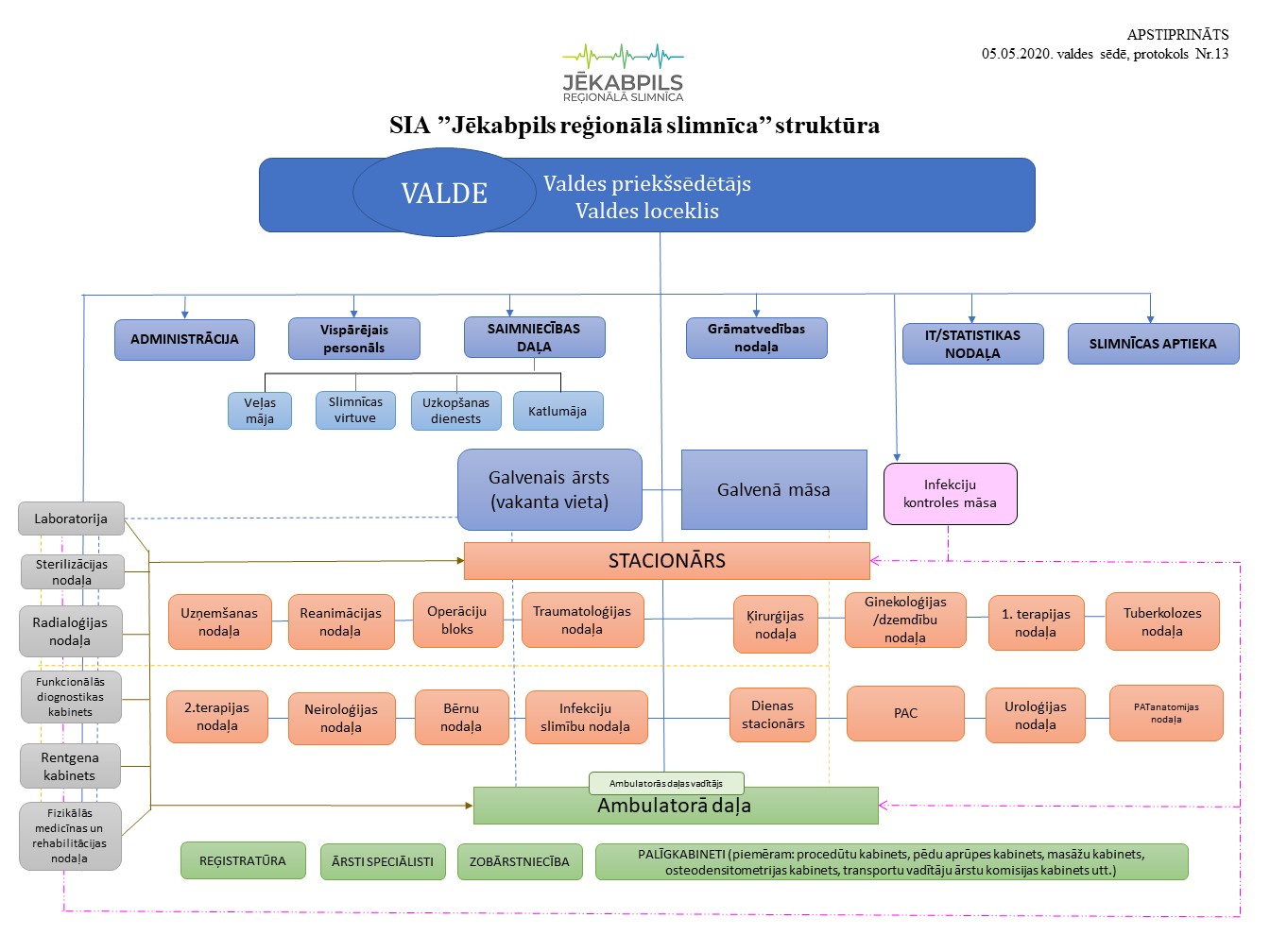 